KenyaSouth AfricaNigeriaFlag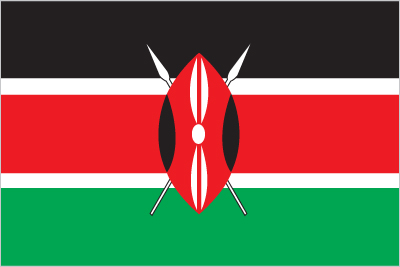 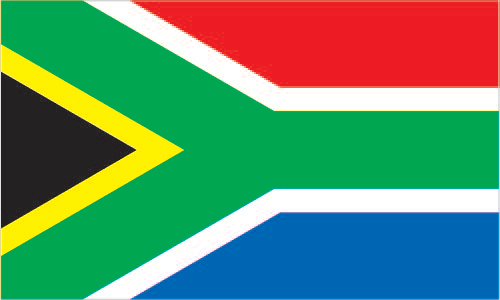 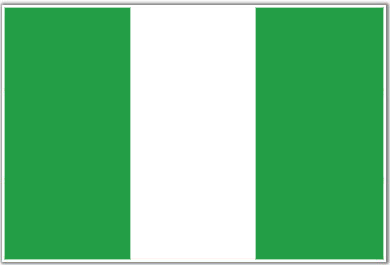 Type of Government:Republic—Presidential democracyRepublic—Parliamentary democracy (with elements of presidential dem.)Federal Republic—presidential democracy(issues with corruption)Level of Citizen Participation (autocratic, oligarchic, democratic):DemocraticDemocraticDemocraticHead of Government (Title, Name, and Picture):President Uhuru Kenyatta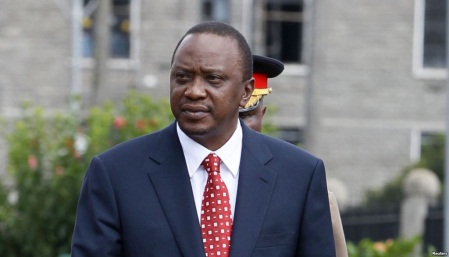 President Jacob Zuma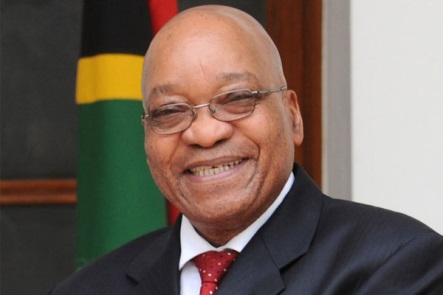 President Major General Muhammadu Buhari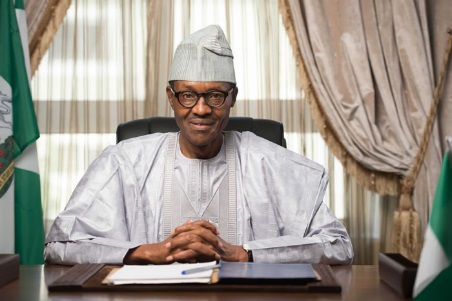 KenyaSouth AfricaChief of State (Title, Name, and Picture):Same as head of governmentSame as head of governmentSame as head of governmentHow is the head of government chosen?Elected by popular voteElected by National Assembly but serves as head of a separate executive branchElected by popular voteDuration of term for head of government:5 year term (can serve 2 terms)5 year term (can serve second term)4-year-term (can serve 2 terms)Voting Rights:Universal suffrage at 18 years of ageUniversal suffrage at 18 years of ageUniversal suffrage at 18 years of ageAdditional Info: Life expectancy rate, Literacy rate, HIV/AIDS rateLife expectancy rate: 63.77 yearsLiteracy rate:  78%HIV/AIDS rate: 5.3% (number 13 in the world)Life expectancy rate:  62.34 yearsLiteracy rate: 94%HIV/AIDS rate: 18.92% (number 4 in the world)Life expectancy rate: 53.02 yearsLiteracy rate: 61.3%HIV/AIDS rate:  3.17% (number 20 in the world)